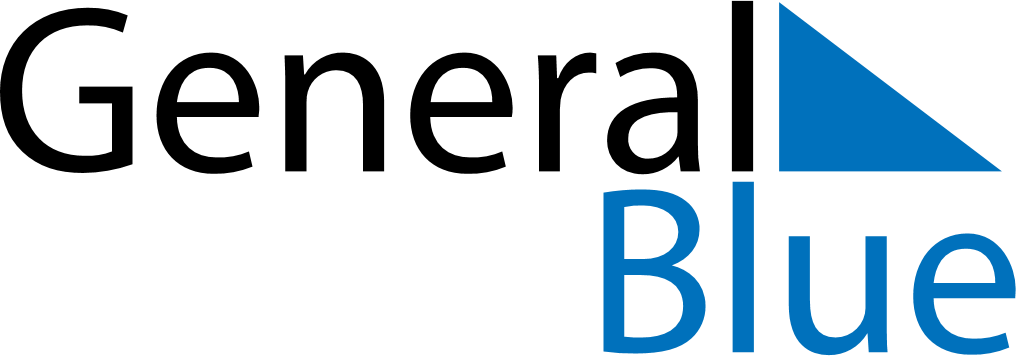 April 2028April 2028April 2028April 2028AngolaAngolaAngolaSundayMondayTuesdayWednesdayThursdayFridayFridaySaturday123456778Peace Day910111213141415Good FridayGood Friday1617181920212122Easter Sunday232425262728282930